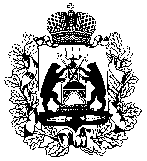 Российская ФедерацияНовгородская областьТЕРРИТОРИАЛЬНАЯ ИЗБИРАТЕЛЬНАЯ КОМИССИЯВАЛДАЙСКОГО РАЙОНАПОСТАНОВЛЕНИЕОб освобождении Пограницкой  О. В. от  должности председателя участковой   избирательной комиссий № 309  и  члена комиссии  с правом решающего голоса до истечения срока своих полномочийВ соответствии с  пунктом 7 статьи 28 Федерального закона от 12 июня 2002 года № 67-ФЗ « Об основных гарантиях избирательных прав и права на участие в референдуме граждан Российской Федерации», подпунктом «а» пункта 6 статьи 29 Федерального закона от 12 июня 2002 года № 67-ФЗ « Об основных гарантиях избирательных прав и права на участие в референдуме граждан Российской Федерации», постановления Территориальной избирательной комиссии Валдайского района от 05.06.2018 № 42/3-3 «О председателях участковых избирательных комиссий № 301-№327 Валдайского района» и на основании письменного заявления председателя участковой избирательной комиссии №309 Пограницкой О.В., Территориальная избирательная комиссия Валдайского районаПОСТАНОВЛЯЕТ:1. Освободить  Пограницкую Ольгу Владимировну от должности  председателя  участковой избирательной комиссий  избирательного участка № 309.2. Освободить  члена участковой избирательной комиссий № 309   с правом решающего голоса Пограницкую Ольгу Владимировну от обязанностей члена комиссии  до истечения срока своих полномочий. 3. Возложить исполнение обязанностей председателя участковой избирательной комиссии избирательного участка № 309 на заместителя председателя комиссии  Матросова Александра Ивановича до назначения председателя комиссии.4.  Направить настоящее постановление в участковую  избирательную комиссии № 309 для сведения.5. Направить настоящее постановление в Избирательную комиссию Новгородской области.6. Разместить настоящее постановление на странице Территориальной избирательной комиссии Валдайского района официального сайта Администрации Валдайского муниципального района  в информационно-телекоммуникационной сети Интернет.Председатель Территориальнойизбирательной комиссии Валдайского района                 				       О.Я.РудинаСекретарь Территориальнойизбирательной комиссииВалдайского района                                                             Е.В. Емельяноваот « 03 » февраля 2021 г.№ 3/3-4г.Валдай